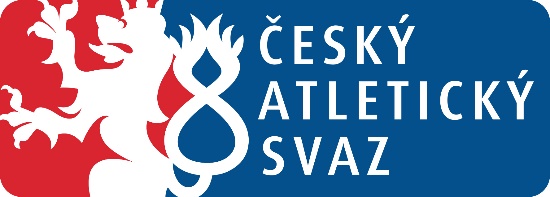 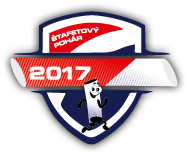 Celostátní  kolo Štafetového poháru pro žáky 1.stupně základních škol  Čáslav – 30.5. 2017Pořadatel: AC ČáslavŘeditel závodu: Jana ČervenkováPrezentace do 10.20 hodin na atletickém stadionu v Čáslavi.Slavnostní zahájení 10.30 h.Start  štafet:8x100m 1.-3.tř.:	11.00 h8x100m 4.-5.tř.:	11,30 h 8x200m A:		12.00 h8x200m B:		12.30 hDoprovodný program Atletika pro děti bude probíhat  od 10.45 h do 12.30 h.Vyhlášení:		13 hodin.Účastníci:	Družstva prvního stupně základních škol žáků a žákyň. Družstvo tvoří 16 žáků ve složení:4 dívky (1.-3. třída - ročník narození 2010, 2009, 2008, 2007)4 chlapci (1.-3. třída - ročník narození 2010, 2009, 2008, 2007)4 dívky (4.-5. třída - ročník narození 2007, 2006, 2005)4 chlapci (4.-5. třída - ročník narození 2007, 2006, 2005)Pozn: Pro účast družstva v soutěži je nutné, aby družstvo bylo složeno z žáků jedné školy a členové družstva odpovídali stupněm školy.Štafety smíšené8x100 m (1.-3. třída - ročník narození 2010,2009, 2008, 2007)8x100 m (4.-5. třída - ročník narození 2007,2006, 2005) 8x200 m "A" vybraní závodníci školy, kteří již startovali ve štafetách 8x100 m s následujícím rozdělením: 2 dívky + 2 chlapci (1. - 3. třída - ročník narození 2010,2009, 2008, 2007,) 2 dívky + 2 chlapci (4. - 5. třída - ročník narození 2007,2006, 2005) 8x200 m "B" závodníci, kteří neběželi ve štafetě 8x200 m "A"PravidlaStartuje se ze startovní čáry z polovysokého startu. Na celorepublikovém finále se časy měří  elektronicky.HodnoceníČasy všech tří štafet se sčítají. Vítězí družstvo s nejnižším součtem časů. U štafety 8x200 m A a 8x200 m B se započítává rychlejší štafeta. Při rovnosti časů rozhoduje čas ve štafetě 8x200 m. 
Při nenastoupení štafety se škola nezapočítává do celkového pořadí.PřihláškyVítězná družstva krajských kol budou automaticky převedena na startovní listinu republikového finále. Dostanou do emailové schránky odkaz na úpravu své přihlášky, kde  mohou upravovat soupisku týmu. V písemné podobě je nutné přihlášku potvrzenou ředitelstvím školy odevzdat při prezentaci. 
Pro školy, které budou požadovat ubytování a stravu je nutné toto závazně nahlásit do 20.5.2017.Závazné přihlášky k ubytování posílejte na mail: ja.cervenkova@seznam.czDoklady pro startPodmínkou startu je předložení soupisky družstva potvrzené ředitelstvím školy, kterou zkontroluje pořadatel. Soupiska obsahuje příjmení, jména a úplná data narození všech závodníků. Za zdravotní způsobilost startujících závodníků ručí škola.Odměnyza celkové vítězství a vítězství v jednotlivých štafetách poháry a medaile, 1.-3. místo celkové vítězství věcné ceny. Každý závodník dostane malou odměnu.Omezení: Závodníci mohou startovat jen ve své věkové kategorii a štafetě 8x200 m. Ve výjimečném případě (malý počet žáků v ročníku) je možný start závodníka mladší kategorie za starší (nemůže, ale v tomto případě startovat ve své kategorii). Tzn. závodník, který chodí do 1. - 3. třídy může startovat ve štafetě se závodníky 4. – 5. třídy, nemůže ale v tom případě již startovat ve štafetě pro 1. – 3. třídy.